May 2022Dear Parent / Carer The Great Yorkshire Show - Year 7/8 Tuesday 12 July, Year 9 Wednesday 13 July 2022We are taking students in Years 7-9 on an end of year trip to The Great Yorkshire Show, walking to the showground from St Aidan’s at 09:00 and returning in time for the school buses at 15:30. Our staff will be on duty at specific locations at the show site during the day, however students will be free to move around the showground with their friends during the time they are there.  Students in Years 7 & 8 will be attending the show on Tuesday 12 July 2022 and those in Year 9 on Wednesday 13 July 2022.   Please note that requests for attendance on any other day will not be authorized.  Parents are reminded that this is a normal school day and students going to the show with school must return with the school party.  We would be grateful if parents do not ask members of staff to release students to go home early or to join them at the show.  Thank you for your cooperation in this matter.   The cost of the trip is £7.50 and payment should be made on ParentPay by Friday 27 May 2022.  The trip is now showing on your account.Students should bring a packed lunch and a drink or alternatively money to purchase food at the Showground.  Due to our inclement weather, students must wear suitable clothing which is appropriate for the day’s forecast – a rucksack containing waterproofs, would always be useful!  Students are reminded that inappropriate items such as BB Guns, fireworks, knives, toy/replica guns etc should not be bought whilst at the show - if unsure do not buy it! School trips including residential visits form an important part of the curriculum offered at St Aidan's. Outdoor learning provides wonderful opportunities to build on essential skills that help children grow into confident, independent and successful adults.   When accompanying children on a school trip, staff are acting in ‘loco parentis’ just as they do in school. However, trips away from the normal school environment involve considering different routines and environments, which demand that pupils are able to show an increased level of responsibility and maturity.  Please help us by reinforcing to your child our expectations on behaviour in order that every child can gain the maximum out of the trip. Regards 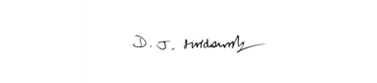 Dave HoldsworthAssistant Head and Co-ordinator of Outdoor Education